PLASZTIKAI- ÉS ÉGÉS-SEBÉSZET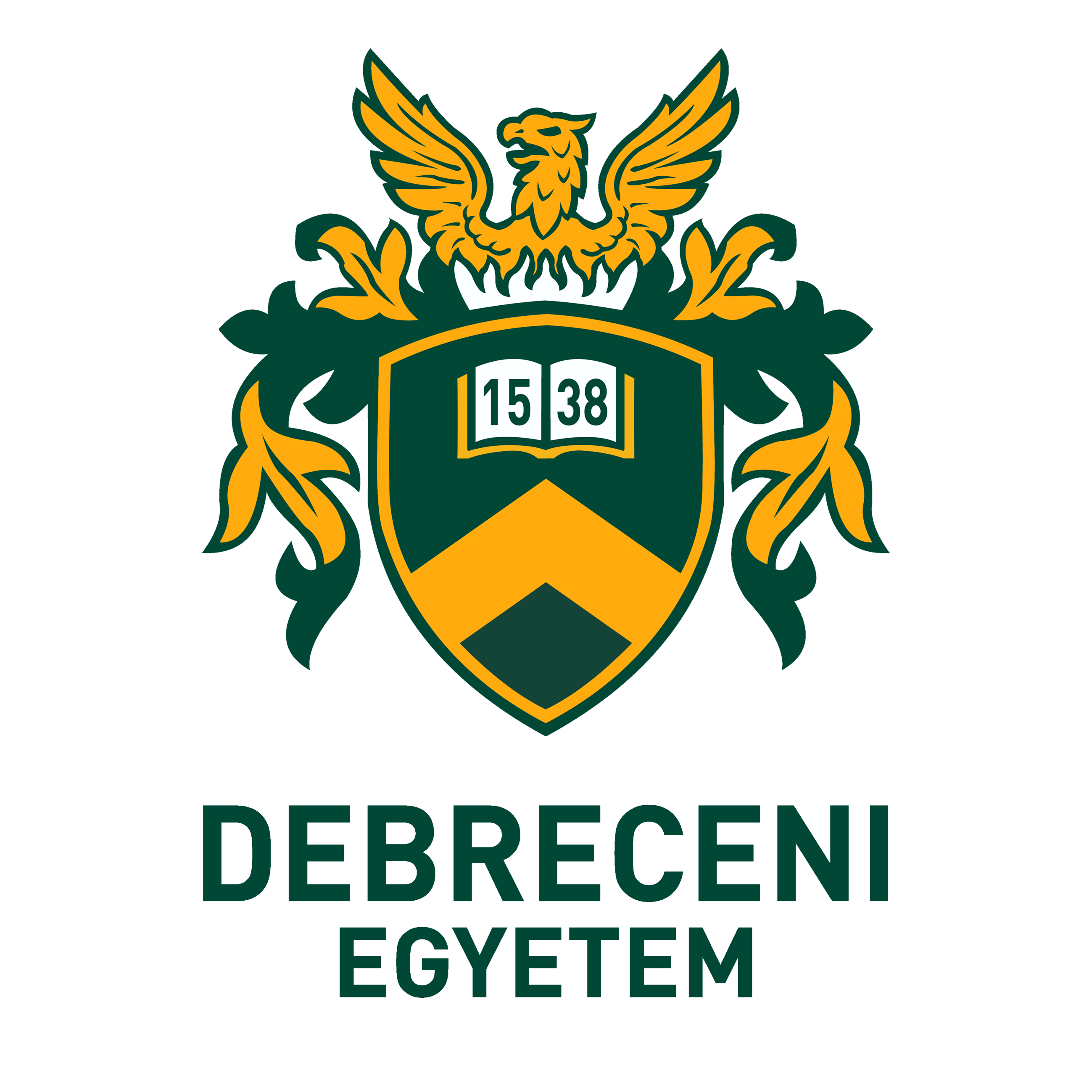 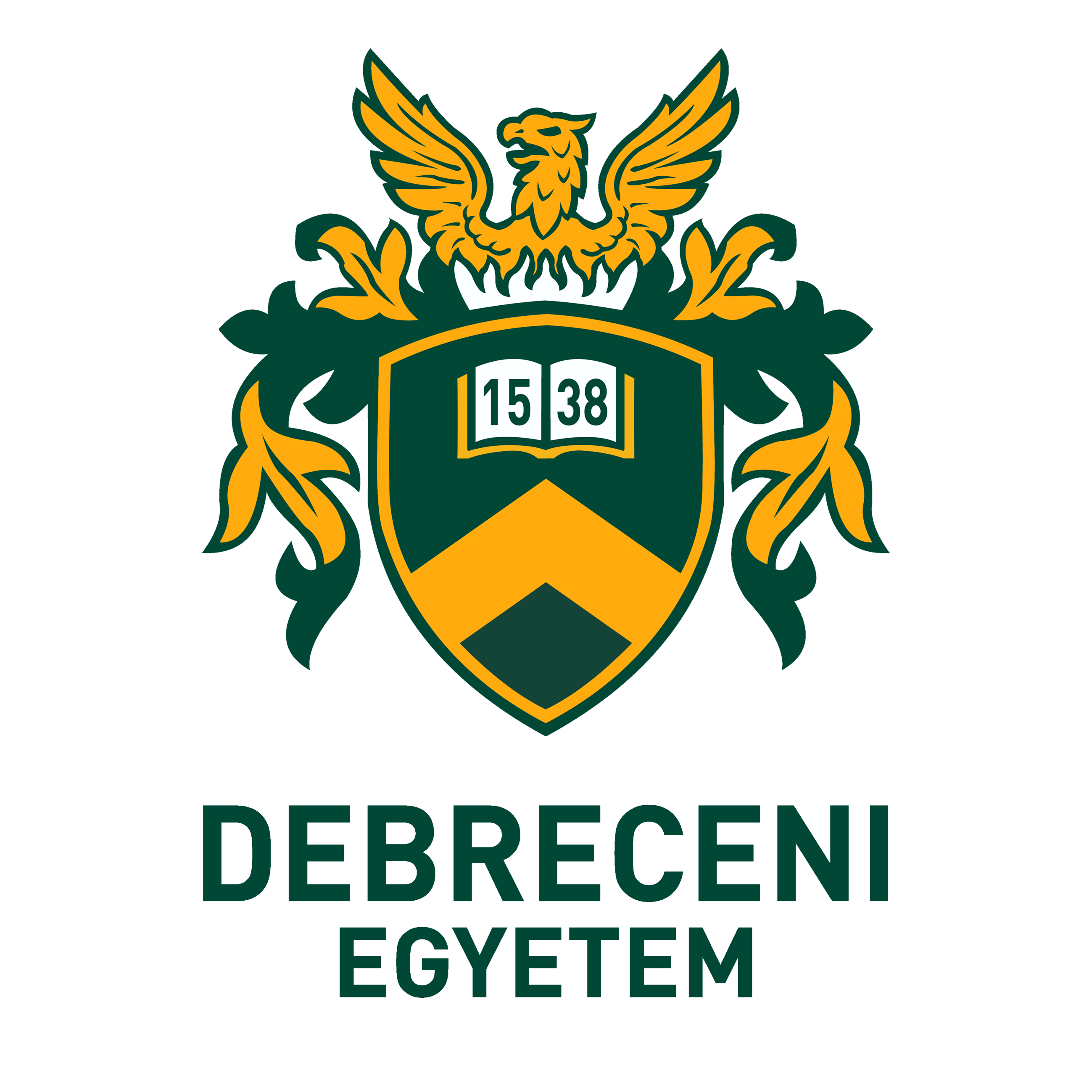 SZAKORVOS KÉPZÉS BEAVATKOZÁSOKRA VONATKOZÓ KÖVETELMÉNYRENDSZEREA szakképzés időtartama: 70 hó     A szakképzési időtartam alatt teljesítendő részvizsgák száma: 2 dbA 2022. szeptember 1.-től hatályos 22/2012. (IX.14.) EMMI rendeletben meghatározott, a szakvizsga letételéhez szükséges beavatkozások listája:Az első részvizsga letételéhez előirt beavatkozások, tevékenységek: A második részvizsga letételéhez előirt beavatkozások, tevékenységek:  Külön beavatkozási lista tartozik a sürgősségi betegellátó osztályon, a mentőszolgálatnál töltendő gyakorlat, valamint az intenzív terápiás osztályon letöltendő gyakorlatokhoz, ezért amennyiben a képzés tartalmazza ezeket az elemeket, úgy a honlapon elérhető külön beavatkozási listákon szereplő elemeket is teljesíteni és igazolni szükséges.Tevékenység, beavatkozás megnevezéseSzintezésSzintezésSzintezésSzintezésSzintezésOperatőrként, illetve (zárójelben) asszisztensként végzett tevékenység, beavatkozás számaEgyetemi klinikán kívül, akkreditált képzőhelyen is elvégezhetőTevékenység, beavatkozás megnevezéseI.II.III.IV.V.Operatőrként, illetve (zárójelben) asszisztensként végzett tevékenység, beavatkozás számaEgyetemi klinikán kívül, akkreditált képzőhelyen is elvégezhetőBetegvizsgálatXXKontrollvizsgálatXXKatéter percután bevezetés artériába vagy vénábaXXCentrális véna kanülálásaX5 (2)XArtériás kanül behelyezéseX5 (2)XThoracalis drainage (mellkascsövezés)X3 (2)XMellkasi punkcióX3 (2)XBiopsia cutis (bőrbiopszia)X5 (2)XVércsoport meghatározás (ABO, Rh)XXBetegágy melletti kompatibilitási vizsgálatXXIncisio et drainage cutis seu subcutis (bőr és bőralja feltárása és csövezése)X5 (2)XSebtisztításXXPörkeltávolításXXHaematoma subcutanea evacuatio (vérömleny feltárása)XXBőrfüggelék kimetszéseXXSipoly (sub)cután kimetszésXXSutura cutis (bőrvarrat)XXResutura cutis (ismételt bőrvarrat)XXPrimer halasztott varratXXSutura cutis secundaria (másodlagos varrat)XXSebrevisio (subcután szövetnél mélyebben levő elváltozás esetén)XXCauterisatio cutis (vérzéscsillapítás)XXSebkötözés, tisztításXXSebkötözés, tisztítás és pörk, lepedék eltávolításXXSebkötözésXXKötéscsereXXDrain eltávolítása (csőkiszedés)XXFekély kötéseXXÉgés fedése kötéssel 1-10%XXÉgés fedése kötéssel >10%XXVérzéscsillapítás tamponálássalXXVérzéscsillapítás kötésselXXVvt transzfúzióXXThrombocyta transzfúzióXXHelyi infiltrációs érzéstelenítésXXPerifériás ideg vezetéses érzéstelenítésXXVezetéses érzéstelenítés egy kéz v lábujjonXXVéna kanülálásXXIntraarteriális injekcióXXSínezés kézenXXSínezés ujjonXXGipszsín alkariXXIdegentest eltávolítás bőrbőlXXKöröm, körömágy eltávolításXXConicotomia (gégemetszés)XXTracheostomia (légcsőmetszés)X1 (3)XPercutan tracheostomiaX1 (1)XLigatura arteriae (artéria lekötése)XXLigatura venae (véna lekötése)XXKéz lágyrészének feltárásaXXIncisio digiti (feltárás ujjon)XXIdegentest eltávolítás végtagi lágyrészbőlXXPercután tűzésXXBelső fémtűzés (tűződrót) eltávolításaXXAmputatio digiti manus (kézujj eltávolítás)X0(3)XAmputatio antebrachii (alkar csonkítás)X0(1)XAmputatio brachii (kar csonkítás)X0(1)XAmputatio cruris (lábszár csonkítás)X0(1)XAmputatio femoris (comb csonkítás)X0(5)XDecollement ellátásaX1(3)XFasciotomia perioperativa (izompólya bemetszése)X0(1)XÍnvarratX3(5)XHegkimetszésX1(2)XBőr hegének, zsugorodásának megszüntetéseX1(2)XBőrelváltozás kimetszéseX2(5)XBőr alatti elváltozás kimetszéseX2(5)XBőrlaesio radikális kimetszéseX1(5)XRészvastag bőrátültetésX1(2)XKöldöksérv-műtétX1(8)XHasfali sérv zárása műanyag pótlássalX1(5)XReconstructio parietis abdominis (hasfalrekonstrució)X0(3)XBőrfelesleg eltávolításaX0(3)XTevékenység, beavatkozás megnevezéseSzintezésSzintezésSzintezésSzintezésSzintezésOperatőrként illetve (zárójelben) asszisztensként végzett tevékenység, beavatkozás megnevezése, számaEgyetemi klinikán kívül, akkreditált képzőhelyen is elvégezhetőTevékenység, beavatkozás megnevezéseI.II.III.IV.V.Operatőrként illetve (zárójelben) asszisztensként végzett tevékenység, beavatkozás megnevezése, számaEgyetemi klinikán kívül, akkreditált képzőhelyen is elvégezhetőAmputatio digiti manus (kéz ujj eltávolítás)X2 (1)XAmputatio antebrachii (alkar csonkítás)X0 (1)XAmputatio brachii (kar csonkítás)X0 (1)XAmputatio cruris (lábszár csonkítás)X0 (1)XAmputatio femoris (comb csonkítás)X2 (1)XDecollement ellátásaX1 (3)XNecrotómia égett bőr bemetszése fasciáigX6 (2)XFasciotomia perioperativaX2 (2)XCarpal tunnel felszabadítás (carpalis alagút)X1(2)XNecrectomia elhalt bőr, subcutis eltávolítása 3%-onéntX8 (4)XNecrectomia elhalt bőr, a hozzátartozó irha eltávolítása 3%-onéntX6 (4)XHegkimetszésX4 (3)XBőr hegének, zsugorodásának megszüntetéseX4(3)XZ-plasztikaX5 (5)XÉgési sérültek ellátásához használt Integra bőrpótló készítményX2 (2)XBőrelváltozás kimetszéseX8(2)XBőr alatti elváltozás kimetszéseX8 (2)XBőrlaesio radikális kimetszéseX9 (2)XRészvastag bőrátültetésX9 (18)XTeljes vastag bőrátültetésX3 (15)XMesh-graftX15 (20)XIrhaátültetés szabadX0 (3)XBurrow-féle háromszög lebenyplasztikaX10(3)XV-Y plasztikaX1 (3)XBőrforgatásos bőrpótlásX4 (10)XFasciaplasticaX0(1)Köldöksérv-műtétX1 (2)XReconstructio parietis abdominis (hasfalrekonstrukció)X3 (3)XBőrfelesleg eltávolításaX3 (5)XPlastica mammae c. implant. Autogen (emlőplasztika autogén implantátummal)X0 (1)XPlastica mammae per reductionem (mellkisebbítés)X0 (5)XMastopexia (mellfelvarrás)X0 (5)XPlastica mammae per augmentationem (emlőnagyobbítás)X0 (5)XTissue expander beültetés, eltávolítás (szövettágító)X1 (2)XTissue expander töltésX3 (1)XEmlő implantátum csereX0 (3)XEmlő capsulotomia (impl. tok bemetszése)X0 (2)XEmlő capsulectomia (tok eltávolítása)X0 (2)XZsírszívás, zsírtöltésX1 (3)XBotoxX0 (5)XDermal fillerX0 (5)X